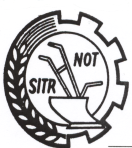 OKRĘGOWY OŚRODEK RZECZOZNAWSTWA DORADZTWA  I  PROJEKTOWANIA   SITR					Zbigniew Młody60-178 Poznań, ul. Ścinawska 80kom. 603 654 822							REGON 639725100 e-mail: zbigniew_mlody@o2.pl						NIP       779-128-00-50RZECZOZNAWCA   SITR                                                                                                                                 Leszno dn. 2022-01-18Mgr inż. Tadeusz  RaweckiUprawnienia  Nr  IV / 227 / 2011        ORZECZENIE   TECHNICZNE   NR       2b  /  HZZ  /  2022     wykonane na podstawie  stanu faktycznego oraz  przedstawionych  dokumentów,  zestawu  kosiarek       dyskowych      firmy   KUHN     typu   GMD 8730  FF   Zleceniodawca:        Hodowla Zarodowa Zwierząt „ŻOŁĘDNICA”  Sp. z o.o.                        Adres :                    Żołędnica  41      63-842  Rawicz     NIP   699 001 02 64  Zakres: ustalenie wartości  rynkowej  netto  zestawu  kosiarek dyskowych  Kuhn GMD 8730 FF   Cel oceny :          podstawa  do  wystawienia  wartości  wywoławczej  przy  sprzedaży  rynkowej                     A   DANE  IDENTYFIKACYJNE  Używanego  zestawu   kosiarek  dyskowych   Kuhn   GMD  8730  FFB. OPIS  TECHNICZNY  używanego  zestawu  2 kosiarek  dyskowych  Kuhn   GMD  8730  FFC.WYLICZONA  W-ść  RYNKOWA  NETTO „W” używanego zestawu  kosiarek dyskowych Kuhn  GMD 8730  Ciąg  dalszy  orzeczenia      2b / HZZ / 2022 D. OPINIA   RZECZOZNAWCY1.0   Na podstawie :  zlecenia  z    nr 20 / 2022   z  dnia  17.01.2022 ;           przedstawionych  dokumentów, okresu  i sposobu  użytkowania, informacji  z  przetargów, komisów  i            giełd  oraz  wizji   lokalnej   przeprowadzonej   w  dniu   018.01.2022   stwierdzam   że:  Używany zestaw  kosiarek  dyskowych  Kuhn  GMD  8730  FF;  nr  fabryczny: B 0317; nr  inwentarzowy    F / 144 / 594  ;  r. b. 2012  , kwalifikuje  się  do  dalszej  eksploatacji  po  przeglądzie  technicznym  całego  zestawu  oraz  wymiany  noży  tnących . W  skład  w/w  ZESTAWU   wchodzi   kosiarka  czołowa  GMD     nr fabryczny  L0934   opisana  w  odrębnym  Orzeczeniu  Technicznym    nr  2a / HZZ / 2022  ale  posiadająca  ten  sam  numer  inwentarzowy.2.0   Aktualną  wartość  rynkową  netto  w/w kosiarek  wyznaczono  metodą Statystycznej  analizy rynku          Wg ” Metod wyceny maszyn i urządzeń” J.Napórkowski , R Żróbek,  ZCO  Zielona Góra  2001 r  oraz         „ Zasad wyceny maszyn i urządzeń rolniczych”   J.Napórkowski   ZG  SITR  Warszawa  2005          UWAGA                       Rzeczoznawca  podpisując  niniejszą  Opinię z Wyceną  nie bierze odpowiedzialności za wady ukryte,  za  zamiany                   podzespołów  po dokonaniu   oględzin. Rzeczoznawca  nie  bierze odpowiedzialności  za  treść opinii  opartej na                  danych  co  do   których  został  wprowadzony  w  błąd  przez  zleceniodawcę. Niniejsza Opinia z Wyceną  nie                  obejmuje stanu prawnego i  mogą być wykorzystane  wyłącznie do  celów jej  sporządzenia. Przyjęta  wartość rynkowa                  jest to przewidywana cena możliwa do uzyskania przy założeniu że: strony  umowy nie działały w sytuacji                  przymusowej  i   były od siebie niezależne oraz miały zamiar  zawarcia  umowy                                                                                                   Rzeczoznawca  SITRMarka    i  typ    maszynyNr   fabrycznyNr  inwentarzowy  Rok  budowyMasa  własnaIlość  dyskówSzerokość  roboczaZestaw  kosiarek  bocznych  2 kpl  z  centralnym  układem  zawieszenia  Kuhn  typu  GMD  8730  FF1063970  B 0317        F / 144 / 59420121780  kg2  kpl  po  7 dysków  LpNazwa zespołuOpis stanu technicznegoUjSpj (%)Vj1Rama  główna  z   układem zawieszenia   kosiarek  dyskowych- kompletna  bez  widocznych  uszkodzeń- hydraulika  ponoszenia - sprawna  technicz.- napęd  na lewą i prawą  kosiarkę - sprawny- zabezpieczenie  do transport - sprawne     technicznie 0,30-8-0,08832Belki  tnące   dyskowePrawa  i  LewaPrzekładnia  zębata napędu dysków  tnących- kompletne: dyski 2 x7 szt – zużyte  w 50%- noże  tnące  zużyte  -  do  wymiany   - obudowa  bez  przecieków  oleju , koła    zębate  wykazują  niewielki  luz 0,40-10- 0,14723.Osłony  bhp  brezentowe Instalacja  oświetleniowa- niewielkie  uszkodzenia  -  naprawa -  kpl  wymaga  przeglądu  technicznego0,15-5-0,02767.Hydraulika  robocza-  kompletne  sprawne  technicznie0,15-5-0,0276   UW    0,2717    Razem   UW    0,2717    Razem   UW    0,2717    Razem1,00x- 0,2907Poprawki uwzględniające stan techniczny zespołówPoprawki  korygujące  cenę  netto środka technicznegoVj = Vj – poprawka uwzględniająca stan techniczny zespołu  Uj – udział  zespołu  w  wartości                                          Spj – stopień pogorszenia lub polepszenia zespołuUww – wskaźnik wartości dla  10 lat eksploatacji    Cśr -  średnia cena  netto  porównywanych  kosiarek         z     wyposażeniem                                55.400,- złUw- wskaźnik wartości urządzenia  technicznego                                                                           0,2717Vj Suma wszystkich poprawek uwzględniających stan         techniczny danych zespołów wynosi          - 0,2907